Biniamín Zeev Herzl, el líder visionarioConsignasLa caricatura que aquí vemos fue publicada en Viena a fines del siglo XIX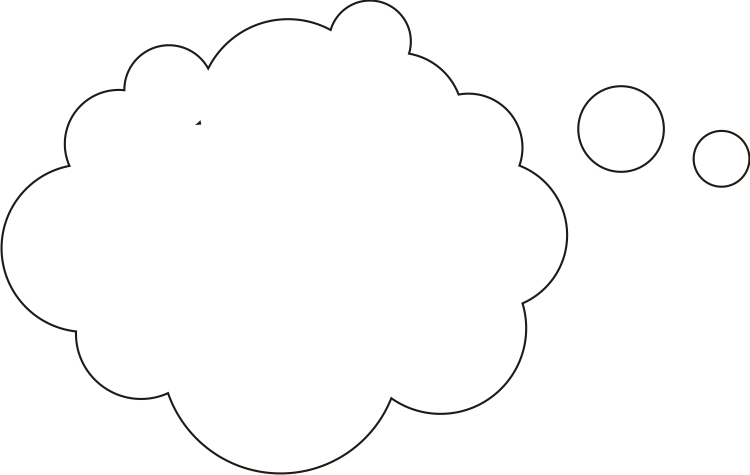 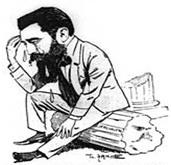 ¿Cómo se lo ve a Herzl? ¿Qué sentirá? …………………………………………………………………………………………………………………………………………………………………………………………………………………………………………………………………………………………………………………………………………………………………………………………………………………………………………………………………………………………………………………………Imaginen qué estará pensando. Escríbanlo dentro del globo de pensamiento. Zeev Jabotinski, un reconocido líder e ideólogo sionista, destacó con admiración las cualidades de liderazgo de Herzl, a tal punto que trazó un paralelismo entre su historia y la de Moshé. ¿En qué datos biográficos y acciones concretas se basó? Completen la siguiente tabla:MOSHÉHERTZLSurgió como líder cuando Bnei Israel estaban dispersos en el exilio (fuera de Eretz Israel).Soñó con liberar a los iehudim de las malas condiciones en las que vivían en Europa y llevarlos a Eretz IsraelAcompañó a Bnei Israel en su proceso de transformación hasta constituirse en un pueblo.Creció en el palacio egipcio, en un entorno ajeno a su origen hebreo, y recién cuando fue adulto fue consciente de la situación de su gente, Bnei Israel.Implementó eficientemente todas las acciones que consideró necesarias para concretar su sueño.Condujo a Bnei Israel de Mitzraim a Eretz Israel, pero no entró con ellos a la Tierra prometida